Anexo N°1DECLARACIÓN JURADA SIMPLE“ESTUDIO PARA EL DESARROLLO DE HOJA DE RUTA PARA LA ARMONIZACIÓN DE PROGRAMAS GIRO LIMPIO DE CHILE Y TRANSPORTE INTELIGENTE DE ARGENTINA”.Santiago, <FECHA>En concordancia con lo establecido en los numerales 12 y 13.1 de las Bases administrativas de Licitación para la contratación del servicio de ESTUDIO PARA EL DESARROLLO DE HOJA DE RUTA PARA LA ARMONIZACIÓN DE PROGRAMAS GIRO LIMPIO DE CHILE Y TRANSPORTE INTELIGENTE DE ARGENTINA, declaro bajo juramento que la empresa que represento no incurre en ninguna de las prohibiciones o inhabilidades previstas en el artículo 4º de la Ley N.º 19.886, de Compras y Contrataciones Pública y artículo 54 de la Ley 18.575, de Bases Generales de la Administración del Estado, señalando expresamente conocer lo establecido en dichas normas legales.Declaro bajo juramento que la empresa que represento ha tomado total conocimiento de las especificaciones y actividades de esta Licitación y, respecto de las cuales me obligo a respetar, cabal e íntegramente, y en todas sus partes.Anexo N°2 AANTECEDENTES DEL PROPONENTEAnexo N°2BSeñoritaPaula Miranda OlavarríaJefe de Administración y FinanzasAgencia Chilena de Eficiencia EnergéticaPresenteRef: Solicitud de Cambio de Cuenta Corriente para pagos.Por medio de la presente carta, solicito el cambio de número de cuenta corriente para el depósito del pago de las cuotas del contrato denominado ___________________________Lo anterior se justifica atendido a que ______________________________ (justificación de no más de 5 líneas).Sin otro particular, saluda atentamente a usted.Anexo N°3DECLARACIÓN JURADABASES DE DATOS DE EXCLUSIONES Y SANCIONES DE LA UNIÓN EUROPEASantiago,En concordancia con lo establecido en el numeral 13.1 de las Bases Administrativas de la Licitación “Estudio para el desarrollo de hoja de ruta para la armonización de programas Giro Limpio de Chile y Transporte Inteligente de Argentina”.Declaro bajo juramento que he realizado la consulta a la Base de Datos de exclusiones y sanciones de la Unión Europea (https://www.sanctionsmap.eu/), no encontrándome en los registros de esta última.  ANEXO N°41. EQUIPO DE PROFESIONALES EVALUABLES QUE SE DESEMPEÑARÁN EN EL PROYECTO2. EQUIPO DE PROFESIONALES NO EVALUABLES QUE SE DESEMPEÑARÁN EN EL PROYECTOANEXO Nº5CURRICULUM VITAE RESUMIDO EQUIPO DE TRABAJOANEXO Nº6CARTA COMPROMISOYo,                       <NOMBRE COMPLETO> ,R.U.T o DNI ,PROFESIÓN,Declaro conocer íntegramente el contenido del Proyecto identificado como “Estudio para el desarrollo de hoja de ruta para la armonización de programas Giro Limpio de Chile y Transporte Inteligente de Argentina” de la Agencia Chilena de Eficiencia Energética y manifiesto mi compromiso de participar en su ejecución.Firma del profesionalSantiago, ___________ANEXO N°7DATOS DEL JEFE DEL PROYECTOANEXO Nº8CARTA GANTT DE PROYECTO 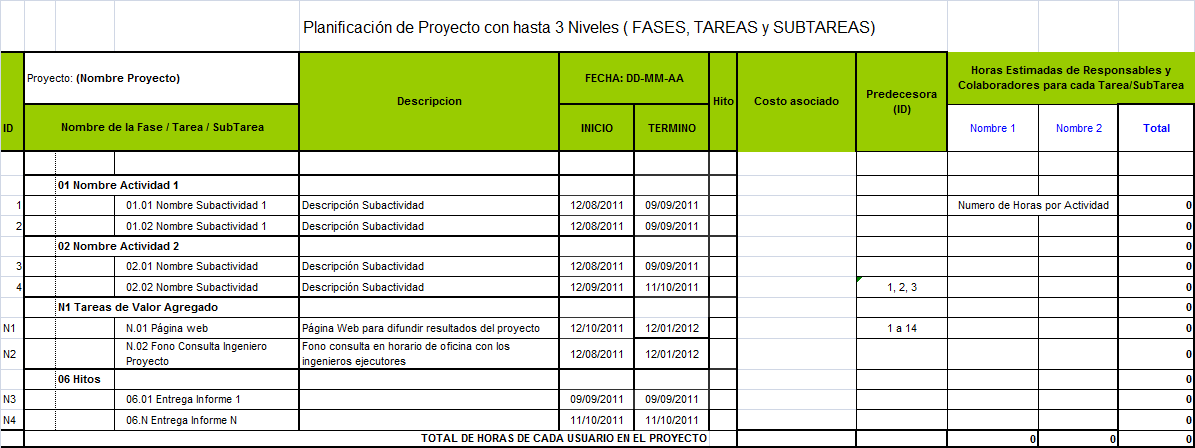 ANEXO Nº9FORMULARIO OFERTA ECONÓMICAEl Proponente deberá completar la siguiente tabla con todos los gastos que involucre total de las obras a que se refieren las Bases Técnicas, en pesos chilenos. ANEXO N°10FORMULARIO SOLICITUD DE DEVOLUCIÓN DE GARANTÍA.Fecha: ___________________Nota: El documento deberá ser presentado al momento de solicitar la devolución de la caución de garantía.Nombre Completo o Razón Social del Oferente, RUTFirmaEmpresaEmpresaEmpresaEmpresaEmpresaRazón Social RUTNombre de fantasía/SiglasDirección ComercialCiudad / Región / PaísPágina WebRepresentante LegalRepresentante LegalRepresentante LegalRepresentante LegalRepresentante LegalNombre Completo RUN / CargoDirección Teléfono Fijo / Celular / Correo ElectrónicoGestión de PagosGestión de PagosGestión de PagosGestión de PagosGestión de PagosBanco Tipo de CuentaN° de CuentaNombre Empresa RUTCorreo ElectrónicoEncargado Administración y Finanzas Fono / Correo ElectrónicoNombre y Firma Representante LegalBancoNúmero de CuentaNombre EmpresaRUTCorreo ElectrónicoNombre y Firma Representante LegalNombre completo (Persona natural o jurídica)País de origenDirecciónNúmero de Documento de IdentificaciónNombre completo ProfesiónRol dentro del ProyectoAños de experiencia laboral en temas asociados a su rolRelación contractualcon el OferenteNº de horas presenciales comprometidas con el Proyecto.Nº de horas no presenciales comprometidas con el Proyecto.Jefe de ProyectoEspecialista en eficiencia energética en el transporte de carga en Argentina. Especialista en eficiencia energética en el transporte de carga en Chile.Especialista en sistemas de gestión de la energía en Argentina. Especialista en sistemas de gestión de la energía en Chile. Nombre y firma del Representante LegalNombre Completo ProfesiónRol dentro del ProyectoAños de experiencia laboral en temas asociados a su rolRelación contractualcon el OferenteNº de horas presenciales comprometidas con el Proyecto.Nº de horas no presenciales comprometidas con el ProyectoNombre y Firma del Representante LegalNombre CompletoRUTFecha de NacimientoProfesiónCargo en el proyectoDescripción Perfil ProfesionalExperiencia (detallar los Proyectos en los que ha participado)Experiencia (detallar los Proyectos en los que ha participado)Experiencia (detallar los Proyectos en los que ha participado)Experiencia (detallar los Proyectos en los que ha participado)ProyectoRol desempeñado en el proyectoTipo de ProyectoDatos de contacto contraparte1.-2.- Nombre y Firma del Representante LegalDatos Jefe de ProyectoDatos Jefe de ProyectoDatos Jefe de ProyectoNombre completoCédula de identidadCargoFono Fono FaxCorreo ElectrónicoDescripción Perfil ProfesionalExperiencia (detallar los Proyectos en los que ha participado)Experiencia (detallar los Proyectos en los que ha participado)Experiencia (detallar los Proyectos en los que ha participado)ProyectoTipo de ProyectoDatos de contacto contraparte1.-2.- Nombre y Firma del Representante LegalNombre o Razón Social:ÍtemValor NetoTotal, NetoDescuentos ofrecidosImpuestosOtrosTotal (impuestos incluidos, en el caso que correspondiere)El plazo considerado para la ejecución total de los trabajos es de Días corridosNombre Proponentey Representante LegalFirma delRepresentante LegalFecha: SOLICITUD DE DEVOLUCIÓN DE GARANTÍA SOLICITUD DE DEVOLUCIÓN DE GARANTÍA SOLICITUD DE DEVOLUCIÓN DE GARANTÍA SOLICITUD DE DEVOLUCIÓN DE GARANTÍA SOLICITUD DE DEVOLUCIÓN DE GARANTÍA Nombre Licitación o Nombre ContratoNombre Licitación o Nombre ContratoNombre Licitación o Nombre ContratoCódigo ID (si hubiere)Código ID (si hubiere)Código ID (si hubiere)Razón social Oferente/ContratistaRazón social Oferente/ContratistaRazón social Oferente/ContratistaNombre de fantasía del Oferente/Contratista (si hubiere)Nombre de fantasía del Oferente/Contratista (si hubiere)Nombre de fantasía del Oferente/Contratista (si hubiere)Nombre del representante legal o designado habilitado para retirar la garantíaNombre del representante legal o designado habilitado para retirar la garantíaNombre del representante legal o designado habilitado para retirar la garantíaRUT del representante legal o delegado habilitado para retirar la garantíaRUT del representante legal o delegado habilitado para retirar la garantíaRUT del representante legal o delegado habilitado para retirar la garantíaTeléfono de contactoTeléfono de contactoTeléfono de contactoCorreo electrónicoCorreo electrónicoCorreo electrónicoBanco emisor de la boletaBanco emisor de la boletaBanco emisor de la boletaFecha de emisión de la boletaFecha de emisión de la boletaFecha de emisión de la boletaGlosa de la boletaGlosa de la boletaGlosa de la boletaMonto de la boletaMonto de la boletaMonto de la boletaNombre Representante legalFirma del Representante legalFirma del Representante legal